附件：展览会参展具体细则	“2017中国国际金属成形展览会”主题是：“智能成形&绿色发展”，本展览包含以下四个主题展：第十八届中国国际锻造展览会       第十二届中国国际冲压技术及设备展览会第十二届中国国际钣金加工展览会   第十八届中国国际金属成形零部件博览会一：展会说明1、展会名称：2017中国国际金属成形展览会2、展会地点：上海世博展览馆1号馆3、展会日程：   布展时间：2017年9月16日—2017年9月18日   展览时间：2017年9月19日—2017年9月22日   撤展时间：2017年9月22日下午二、展会综合优势◆ 长江三角洲经济圈，包含沪苏浙皖共30个城市，实力最强的第一经济区；◆ 主办方雄厚的行业背景和广泛的人脉：1700家会员企业，8万多家企业20 万联系人数据库；◆ 主办方强大的媒体资源：《钣金与制作》、《锻造与冲压》、中国锻压网、中国锻造网、冲压钣金网、锻压商情、展会快讯、协会快讯、手机短信、锻压网微信、展会微信等滚动宣传、中国工业报、机电商报、各类专业杂志、网站等100多家媒体；◆ 每年在全国举办30多场专题会议，参展20余场展会推广；◆ 组委会拥有众多行业专家和专业的展会团队，提供全面的增值服务。三、联合参展优势（1）充分节约成本：很多中小型企业由于展位费用，对很多展览望而却步，协会组织联合参展，根据报名参展企业所需展位面积，确定整个展台，最后以申请面积划分区域，既能够参展达到宣传的目的，又最大限度的节约了参展所需的成本；（2）集中展示空间：参展企业共同展示产品，种类繁多，更加有吸引力；（3）突显地方品牌：品牌宣传力度加大；（4）拓宽客户渠道：吸引参观者，挖掘潜在客户，了解并关注更多行业动态。四：展位费收费标准1、展台报价：五：展位申请表	本单位决定参加2017年9月19日-22日在上海世博展览馆举办的“2017中国国际金属成形展览会”，并支付所有费用，服从无锡锻压协会统一安排。服从展场总体布局，无锡锻压协会有权对个别展位位置进行调整。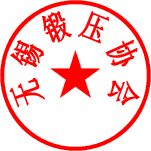 填好后请于7月20日之前将该申请表回传：3124499686@qq.com电  话：0510-82726637；郭晓秋秘书长：13093086518无锡锻压协会2017年6月25日展位类型标准报价协会优惠价光地展位（面积根据企业反馈情况自行决定）1200元/㎡1000元/㎡1、根据会员需求决定参展面积2、协会统一搭建展台3、根据设计方案平均分摊费用A型标展9㎡（3m*3m）12300元/9㎡（非会员：1800元/㎡）（会员价：1200元/㎡）10000元/9㎡（会员价：1111元/㎡）注：鉴于无锡锻压协会首次参展，协会建议为了体现“无锡锻压品牌”，选择光地展位，统一搭建展台，统一形象集中展示，费用按实支付，可节约成本，发挥最佳效果。注：鉴于无锡锻压协会首次参展，协会建议为了体现“无锡锻压品牌”，选择光地展位，统一搭建展台，统一形象集中展示，费用按实支付，可节约成本，发挥最佳效果。注：鉴于无锡锻压协会首次参展，协会建议为了体现“无锡锻压品牌”，选择光地展位，统一搭建展台，统一形象集中展示，费用按实支付，可节约成本，发挥最佳效果。参 展单 位中 文：中 文：中 文：中 文：中 文：参 展单 位英 文：英 文：英 文：英 文：英 文： 地 址：电 话：电 话：电 话：传 真：传 真：邮 编：法人代表：法人代表：法人代表：展会负责人：展会负责人：手 机：主要产品：主要产品：主要产品：主要产品：主要产品：主要产品：参 会人 员姓  名职务职务联 系 电 话联 系 电 话参 会人 员参 会人 员参 会人 员租用面积㎡（         ㎡起订）       ㎡（         ㎡起订）       ㎡（         ㎡起订）       展位类型光地展位  □租用面积㎡（         ㎡起订）       ㎡（         ㎡起订）       ㎡（         ㎡起订）       展位类型A型标展   □